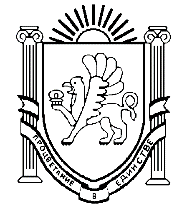 АДМИНИСТРАЦИЯ СИМФЕРОПОЛЬСКОГО РАЙОНАРЕСПУБЛИКИ КРЫМУПРАВЛЕНИЕ  ОБРАЗОВАНИЯПРИКАЗОб организации и проведении II этапа итогового сочинения (изложения) в Симферопольском районе в 2019/2020 учебном годуВо исполнение приказа   Министерства образования, науки и молодежи Республики Крым от   14. 10. 2019  № 1726 «Об организации и проведении итогового сочинения (изложения) в Республике Крым в 2019/2020 учебном году», в соответствии с Порядком проведения государственной итоговой аттестации по образовательным программам среднего общего образования (приказ Министерства просвещения Российской Федерации и Федеральной службы по надзору в сфере образования от 7.11.2018. № 190/1512), в соответствии с приказом управления образования от 21.10.2019 №  756  «Об организации и проведении итогового сочинения (изложения) в Симферопольском районе в 2019/2020 учебном году»ПРИКАЗЫВАЮ:1. Организовать и провести II этап итогового сочинения (изложение) в 2019/2020 учебном году 5 февраля 2020 года.2. Назначить пунктом проведения II этапа итогового сочинения (изложения) МБОУ «Скворцовская школа» (директор Дузенко В.Г.)3. Использовать в работе Порядок организации и проведения итогового сочинения (изложения) в Республике Крым в 2019/2020 учебном году (приложение).4. Назначить ответственным за организацию и проведение II этапа итогового сочинения (изложения) в Симферопольском районе главного специалиста управления образования Скорнякову К.А., техническим специалистом по работе с базой  РИС «Планирование ГИА» методиста МБОУ ДО «ЦДЮТ» Рублевскую Н.В., ответственным за организацию проверки итогового сочинения (изложения) директора МБОУ ДО «ЦДЮТ» Кирияк Т.Н.5. Ответственным специалистам (Скорнякова К.А.,  Рублевская Н.В., Кирияк Т.Н.) обеспечить:5.1. внесение данных о регистрации на итоговое сочинение (изложение) в региональную информационную систему РИС «Планирование ГИА»;5.2. проведение итогового сочинения (изложения) в установленные сроки; 5.3. проведение  проверки итогового сочинения (изложения) в установленные сроки;5.4. доведение информации о результатах II этапа итогового сочинения (изложения) до сведения общеобразовательных организаций.6. Руководителю МБОУ «Скворцовская школа» (Дузенко В.Г.) обеспечить:6.1. назначение ответственных за организацию и проведение II этапа итогового сочинения (изложения);6.2. формирование состава комиссии по проведению II этапа итогового сочинения (изложения);6.3. проведение итогового сочинения (изложение) в установленные сроки;6.4. соблюдение режима информационной безопасности при проведении итогового сочинения (изложения) до момента передачи оригиналов бланков итогового сочинения (изложения) в управление образования.7. Руководителям общеобразовательных организаций обеспечить:7.1. явку участников на II этап итогового сочинения (изложения) в МБОУ «Скворцовская школа»;7.2. сопровождение участников на II этап итогового сочинения (изложения)7.3. ознакомление участников итогового сочинения (изложения) с полученными результатами не позднее двух рабочих дней после получения из управления образования сведений о результатах итогового сочинения (изложения).8. Данный приказ разместить на официальном сайте управления образования.9. Ответственность за выполнение приказа возложить на главного специалиста Скорнякову К.А. 10. Контроль за исполнением оставляю за собой.Начальник управления образования	     С.В. ДмитроваК.А. Скорнякова